LA CASSA DEGLI ASSEGNI FAMILIARI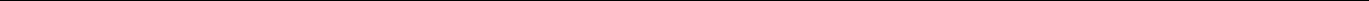 La Cassa assegni familiari: ruolo e obiettivo.La missione della Cassa assegni familiari (detta C.A.F) è di accompagnare le famiglie nella loro vita quotidiana. Tale accompagnamento si concretizza nella presa a carico da parte della C.A.F della totalità o di parte delle prestazioni legali a beneficio delle famiglie, delle persone isolate o vulnerabili (affitto, spese di custodia dei bambini, soggiorni integrati).L'obiettivo della C.A.F è di migliorare il tenore di vita delle famiglie. A tal fine, la C.A.F mette in atto azioni destinate a facilitare l'accesso a un alloggio di qualità, attenuare le disparità di reddito e accompagnare il movimento di ripresa demografica (il baby boom).Le azioni della Cassa assegni familiari.Per contribuire al miglioramento del tenore di vita delle famiglie e delle persone più isolate e vulnerabili, gli assegni familiari forniscono aiuti sotto forma di prestazioni, attrezzature, controlli e consigli.Sono attuate varie azioni, vale a dire:La corresponsione di prestazioni finanziarie a titolo di complemento di reddito o di reddito sostitutivo: le prestazioni familiari e sociali, l'aiuto al finanziamento dell'alloggio e i minimi sociali (aiuto agli adulti disabili, reddito di solidarietà attiva, premio di attività).La creazione o il cofinanziamento di vari servizi e attrezzature collettive (asili nido o centri sociali).Gli assegni familiari. Condizioni di attribuzione e natura di tali prestazioni.Per poter beneficiare degli assegni familiari, le famiglie devono soddisfare determinate condizioni:Condizioni di attribuzione relative ai genitori:Luogo di residenza. Le famiglie beneficiarie devono risiedere in Francia. La C.A.F non opera distinzioni di nazionalità o di status giuridico (coniugate, pattuite, unione libera; conviventi o conviventi). Tuttavia, le persone straniere non aventi la cittadinanza dell'Unione europea, dello Spazio economico europeo o della Svizzera devono rilasciare un permesso di soggiorno in corso di validità, attestante la loro situazione regolare in Francia. Se i bambini sono nati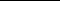 all'estero, i genitori devono anche giustificare il loro ingresso regolare in Francia.Risorse. Le prestazioni erogate dalla C.A.F sono erogate a condizioni di reddito. La C.A.F si basa sui redditi annuali, che essa recupera dalle imposte, per la determinazione dei dazi. Per consultare l'importo dei massimali di risorse, visitate il sito caf.fr. Rubrica: Per informazioni sugli aiuti > Prima infanzia.Condizioni di attribuzione relative ai figli:Età. I figli devono avere meno di 16 anni, o meno di 20 se sono a carico dei genitori, o meno di 21 anni per l'assistenza abitativa e l'assistenza alle famiglie numerose con scarse risorse.Istruzione e/o occupazione. Dai 6 ai 15 anni: I bambini devono essere scolarizzati. Da 16 a 20 anni: la retribuzione mensile del giovane adulto non deve superare 907,19 € al 1º gennaio 2017.Natura delle prestazioni familiari. Le famiglie possono beneficiare di:A partire dal primo figlio:La PAJE: Assistenza all'infanzia:La gravidanza deve essere dichiarata alla CAF e alla Cassa primaria di assicurazione malattia (CPAM) durante i primi quattordici mesi. Un premio alla nascita o all'adozione è versato in un'unica soluzione. In secondo luogo, le famiglie ricevono un'indennità di base per le spese legate all'educazione del figlio, il cui importo dipende dal loro reddito, dalla fine del primo mese del figlio e fino al mese che precede il terzo compleanno. In caso di adozione, l'assegno di base è versato per 3 anni a decorrere dall'arrivo del figlio.Il CMG: Complemento della libera scelta del modo di guardia:La C.A.F rimborsa una parte della retribuzione versata a un(a) assistente materno(a), a un(a) baby-sitter, a un organismo di servizio o a un asilo nido familiare. L'importo dei rimborsi dipende dalle risorse dei genitori.LA CASSA DEGLI ASSEGNI FAMILIARILa C.A.F si fa carico anche della totalità o di una parte dei contributi sociali. Per trovare una modalità di custodia vicino a voi, visitate il sito mio-bambino.fr.o	La PREPARE: Prestazione condivisa di educazione del bambino:Dal 1o gennaio 2015, tale prestazione è corrisposta in caso di cessazione o riduzione dell'attività professionale per occuparsi di un figlio di meno di 3 anni o di meno di 20 anni se adottato. Per poterne beneficiare devono essere stati convalidati almeno otto trimestri di contributi di vecchiaia (di norma, aver lavorato almeno due anni prima della nascita del figlio).o	ARS: indennità di fine anno scolastico:L'indennità per l'inizio dell'anno scolastico viene corrisposta, a condizioni di reddito, a partire dalla fine di agosto, per aiutare i genitori a sostenere il costo del rientro dei figli dai 6 ai 18 anni. Per le condizioni di risorse visitare il sito web caf.fr, sezione Diritti e prestazioni > Infanzia e gioventù.o	ASF: assegno di sostegno familiare:L'assegno di sostegno familiare è versato, per quattro mesi, al genitore che alleva da solo il figlio, privo dell'aiuto dell'altro genitore, e alla fine di questi quattro mesi, per completare un assegno alimentare di importo modesto. Per riscuotere questo assegno al termine dei primi quattro mesi, occorre avviare delle procedure di fissazione degli alimenti. Per maggiori informazioni sui diritti e sulle pratiche: www.pension-alimentaire.caf.fro	L'AJPP: indennità giornaliera di presenza parentale:L'assegno giornaliero di presenza parentale è versato al genitore che cessa la sua attività professionale per occuparsi del figlio gravemente malato, infortunato o disabile.o	L'AEEJ: assegno per l'educazione del figlio minorato:L'assegno per l'educazione del figlio disabile aiuta i genitori a educare e curare il figlio disabile di età inferiore ai 20 anni.Assistenza personalizzata per l'alloggio. L'aiuto è destinato agli inquilini di un'abitazione, nuova o vecchia, che è stata oggetto di un accordo tra il proprietario e lo Stato. Essa può anche essere aggiudicata, a determinate condizioni,LA CASSA DEGLI ASSEGNI FAMILIARIai proprietari o futuri proprietari. L'aiuto è versato direttamente al proprietario o al creditore che lo detrae dall'importo dell'affitto o delle rate mensili del beneficiario.L'assegno di alloggio familiare. Questa indennità riguarda le famiglie che non possono beneficiare dell'APL e che hanno figli o altre persone a carico. Devono formare una famiglia sposata da meno di cinque anni; il matrimonio deve avvenire prima dei 40 anni di ciascuno dei coniugi.L'indennità di alloggio sociale. Questa indennità è destinata alle persone che non possono ricevere né l'aiuto personalizzato all'alloggio né l'indennità di alloggio familiare.NB: Possono beneficiare di questi aiuti anche le persone che vivono in famiglia, in hotel, in un appartamento ammobiliato o in un residence universitario; le persone anziane o disabili alloggiate, non gratuitamente, presso privati, in case di riposo, in case di riposo o in unità di assistenza di lunga durata.In alcuni casi è possibile beneficiare di un premio di trasloco o di un prestito per il miglioramento dell'habitat.I supplementi di reddito. Condizioni di attribuzione e natura delle prestazioni.I lavoratori a basso reddito ricevono un reddito supplementare. Le persone più vulnerabili e/o prive di reddito beneficiano di un reddito minimo. Questi complementi sono: il premio di attività, il reddito di solidarietà attiva e l'indennità agli adulti minorati.Il premio di attività. Condizioni di attribuzione: avere almeno 18 anni, abitare in Francia in modo stabile ed esercitare un'attività professionale subordinata o autonoma. Le persone di origine straniera, al di fuori dello Spazio economico europeo o della Svizzera, devono risiedere regolarmente in Francia da almeno cinque anni o essere titolari di una carta di residenza. L'importo del premio di attività è calcolato in funzione dell'insieme delle risorse della famiglia. I beneficiari devono dichiarare ogni tre mesi le loro entrate del trimestre precedente nello spazio «Il mio conto» o sull'applicazione mobile «Caf - Il mio conto».Il Reddito di Solidarietà Attiva (RSA). Condizioni di attribuzione: avere almeno 25 anni, abitare in Franciain modo stabile. Le persone di origine straniera, al di fuori dello Spazio economico europeo o della Svizzera, devono risiedere regolarmente in Francia da almeno cinque anni o essere titolari di una carta di residenza. L'RSA è calcolato in funzione dell'insieme delle risorse della famiglia. I beneficiari devono dichiarare le loro entrate ogni tre mesi sul sito cif.fr. Per sapere se potete essere beneficiari visitate il sito sul sito caf.fr, sezione I miei servizi online > Stimare i vostri diritti.L'assegno agli adulti disabili. Condizioni di assegnazione dei crediti. Avere almeno 20 anni (o 16 anni a determinate condizioni) e avere un tasso di inabilità di almeno il 50 %.L'azione sociale a favore delle famiglie. Ogni C.A.F conduce la propria politica di azione sociale e apporta diversi sostegni secondo priorità preventivamente definite. Per saperne di più, vai su caf.fr, inserendo il tuo codice postale nella home page: Menu > Ma Caf > Offerta di servizio.Esempi di azioni: Sovvenzionamento degli alloggi per il tempo libero senza alloggio al di fuori dell'orario scolastico e durante le vacanze, finanziamento di servizi di assistenza a domicilio, fondo di solidarietà alloggi, aiuto al finanziamento delle spese di formazione del BAFACome accedere alle prestazioni della Cassa assegni familiari?Se sei già un beneficiario, basta visitare il sito caf.fr per accedere al tuo spazio «Il mio Conto». Inserisci il tuo numero di cellulare e la tua password. Se l'ha perso, si presenti su caf.fr per chiederlo. Per facilitare i contatti con la vostra cassa, non esitate a inserire il vostro indirizzoe-mail, il tuo numero di cellulare e qualsiasi cambiamento nella vostra situazione. Dal tuo account puoi visualizzare i tuoi diritti e prestazioni in base alla tua situazione.Se non hai un numero di conto: Per creare un conto CAF, devi fare una richiesta di prestazioni. Sarete così registrati nelle basi di dati CAF; un numero di destinatario sarà assegnato anche se la vostra domanda di prestazione è successivamente rifiutata. Visitate il sito caf.fr > Menu, rubrica I miei servizi online > Fare una richiesta di prestazione; compilare il modulo «Dichiarazione di situazione»: Si tratta del modulo che permette alla CAF di conoscere la vostra situazione personale, professionale e le vostre risorse per lo studio dei vostri diritti.LA CASSA DEGLI ASSEGNI FAMILIARITi verrà assegnato un numero personale e una password temporanea. È importante mantenere le credenziali di accesso che ti serviranno per controllare il tuo account online in modo sicuro (la password dovrà essere personalizzata al momento del primo accesso).Tutte le procedure eseguite sul sito della CAF accelerano il trattamento del suo caso.È importante segnalare tutti i cambiamenti di situazione alla C.A.F!Matrimonio, separazione, partenza di un figlio dalla famiglia, ripresa o perdita di un posto di lavoro Tali eventi possono avere un impatto sul pagamento dei benefici e sui relativi importi. Per farlo, devi semplicemente accedere allo spazio «Il mio Account» nella sezione Il mio Profilo.Per sapere se avete diritto a una delle prestazioni della C.A.F, non esitate a utilizzare i simulatori: visitate il sito della caf.fr.Come contattare la C.A.F? Visitate il sito caf.fr > Menu, rubrica: Ma Caf > Contattate la mia caf.Potete contattare il vostro C.A.F via e-mail direttamente dal vostro spazio; per posta; nei punti di accoglienza; prendere un appuntamento; recarsi ai terminali interattivi (questo strumento fornisce risposte semplici e rapide alle vostre procedure, sia che si tratti di consultare il vostro account, ottenere un attestato o effettuare una richiesta); da videoconferenza (modo d'accoglienza che consente di parlare con un consulente C.A.F con una webcam. Grazie allo scanner integrato, è anche possibile trasmettere documenti giustificativi in tempo reale). Per accedere a questi servizi, è necessario disporre del proprio numero di telefono e del proprio codice riservato.Ogni C.A.F decide i servizi messi in atto per dialogare con i beneficiari. Per esempio, se dipendete dal CAF delle Bocche del Rodano - Caf 13, due consiglieri rispondono alle vostre domande ogni venerdì dalle 8.45 alle 12.15 e dalle 13.30 alle 16.00.4-   A partire dal secondo figlio:-   A partire dal secondo figlio:-   A partire dal secondo figlio:-   A partire dal secondo figlio:2-   A partire dal secondo figlio:-   A partire dal secondo figlio:-   A partire dal secondo figlio:-   A partire dal secondo figlio:-   A partire dal secondo figlio:-   A partire dal secondo figlio:-   A partire dal secondo figlio:-   A partire dal secondo figlio:o Gli assegni familiari:o Gli assegni familiari:o Gli assegni familiari:I genitori con almeno due figli a carico di età inferiore a 20 anni possonoI genitori con almeno due figli a carico di età inferiore a 20 anni possonoI genitori con almeno due figli a carico di età inferiore a 20 anni possonoI genitori con almeno due figli a carico di età inferiore a 20 anni possonorisorse, gli assegni familiari a partire dalla nascita del secondo figlio a carico; a condizione di aver segnalatorisorse, gli assegni familiari a partire dalla nascita del secondo figlio a carico; a condizione di aver segnalatorisorse, gli assegni familiari a partire dalla nascita del secondo figlio a carico; a condizione di aver segnalatorisorse, gli assegni familiari a partire dalla nascita del secondo figlio a carico; a condizione di aver segnalatoL'arrivo del secondo figlio.L'arrivo del secondo figlio.L'arrivo del secondo figlio.L'arrivo del secondo figlio.-   A partire dal terzo figlio:-   A partire dal terzo figlio:-   A partire dal terzo figlio:-   A partire dal terzo figlio:o Il complemento familiare:o Il complemento familiare:o Il complemento familiare:Il complemento familiare è versato, con riserva di risorse, alle famiglie che hanno almeno tre figli a caricoIl complemento familiare è versato, con riserva di risorse, alle famiglie che hanno almeno tre figli a caricoIl complemento familiare è versato, con riserva di risorse, alle famiglie che hanno almeno tre figli a caricoIl complemento familiare è versato, con riserva di risorse, alle famiglie che hanno almeno tre figli a caricodi età compresa tra 3 e 20 anni.di età compresa tra 3 e 20 anni.di età compresa tra 3 e 20 anni.di età compresa tra 3 e 20 anni.Gli aiuti per gli alloggi. Condizioni di attribuzione e natura di tali aiuti.Gli aiuti per gli alloggi. Condizioni di attribuzione e natura di tali aiuti.Gli aiuti per gli alloggi. Condizioni di attribuzione e natura di tali aiuti.Gli aiuti per gli alloggi. Condizioni di attribuzione e natura di tali aiuti.Si tratta di aiuti finanziari destinati a ridurre l'importo del canone dei beneficiari o a ridurre l'importo dellaSi tratta di aiuti finanziari destinati a ridurre l'importo del canone dei beneficiari o a ridurre l'importo dellaSi tratta di aiuti finanziari destinati a ridurre l'importo del canone dei beneficiari o a ridurre l'importo dellaSi tratta di aiuti finanziari destinati a ridurre l'importo del canone dei beneficiari o a ridurre l'importo dellamensilità di un prestito immobiliare.mensilità di un prestito immobiliare.mensilità di un prestito immobiliare.mensilità di un prestito immobiliare.Condizioni di aggiudicazione. Le condizioni sono identiche per le tre indennità. L'alloggio deve essere laCondizioni di aggiudicazione. Le condizioni sono identiche per le tre indennità. L'alloggio deve essere laCondizioni di aggiudicazione. Le condizioni sono identiche per le tre indennità. L'alloggio deve essere laCondizioni di aggiudicazione. Le condizioni sono identiche per le tre indennità. L'alloggio deve essere laresidenza principale e gli inquilini devono occupare almeno otto mesi all'anno. Per ricevere l'aiuto alresidenza principale e gli inquilini devono occupare almeno otto mesi all'anno. Per ricevere l'aiuto alresidenza principale e gli inquilini devono occupare almeno otto mesi all'anno. Per ricevere l'aiuto alresidenza principale e gli inquilini devono occupare almeno otto mesi all'anno. Per ricevere l'aiuto alalloggio nel 2017, le risorse 2015 non devono superare i 12 012 €.alloggio nel 2017, le risorse 2015 non devono superare i 12 012 €.alloggio nel 2017, le risorse 2015 non devono superare i 12 012 €.alloggio nel 2017, le risorse 2015 non devono superare i 12 012 €.I sussidi per l'abitazione sono calcolati in funzione di vari elementi: livello delle risorse, dimensione del nucleo familiare, luogoI sussidi per l'abitazione sono calcolati in funzione di vari elementi: livello delle risorse, dimensione del nucleo familiare, luogoI sussidi per l'abitazione sono calcolati in funzione di vari elementi: livello delle risorse, dimensione del nucleo familiare, luogoI sussidi per l'abitazione sono calcolati in funzione di vari elementi: livello delle risorse, dimensione del nucleo familiare, luogodi abitazione, importo del canone locativodi abitazione, importo del canone locativodi abitazione, importo del canone locativodi abitazione, importo del canone locativoNatura di tali aiuti. I sussidi per l'alloggio sono tre: l'aiuto personalizzato all'alloggio (APL),Natura di tali aiuti. I sussidi per l'alloggio sono tre: l'aiuto personalizzato all'alloggio (APL),Natura di tali aiuti. I sussidi per l'alloggio sono tre: l'aiuto personalizzato all'alloggio (APL),Natura di tali aiuti. I sussidi per l'alloggio sono tre: l'aiuto personalizzato all'alloggio (APL),l'indennità di alloggio familiare (ALF), l'indennità di alloggio sociale (ALS).l'indennità di alloggio familiare (ALF), l'indennità di alloggio sociale (ALS).l'indennità di alloggio familiare (ALF), l'indennità di alloggio sociale (ALS).l'indennità di alloggio familiare (ALF), l'indennità di alloggio sociale (ALS).